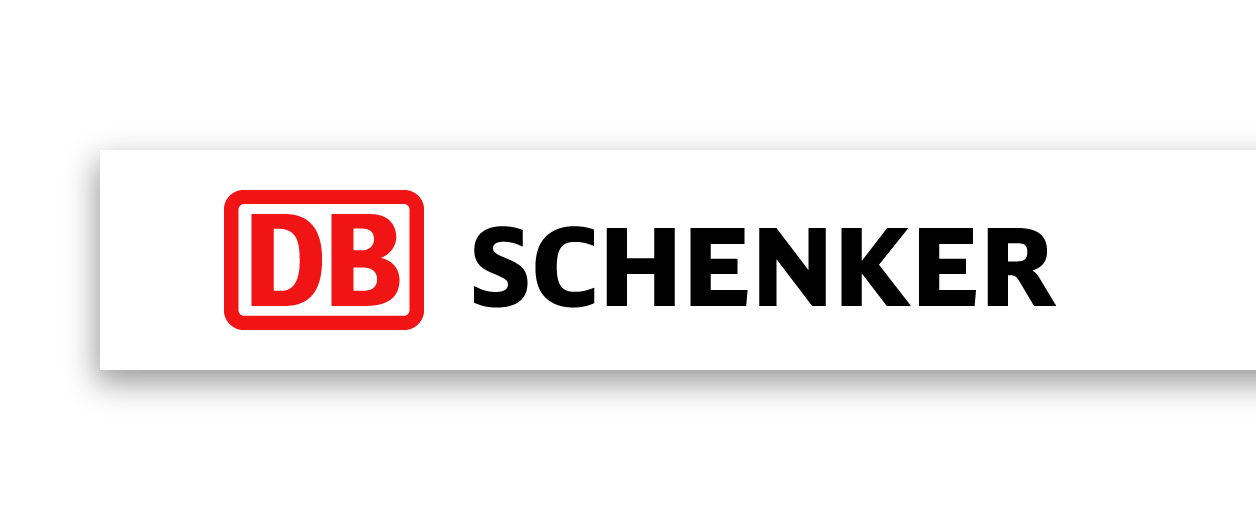 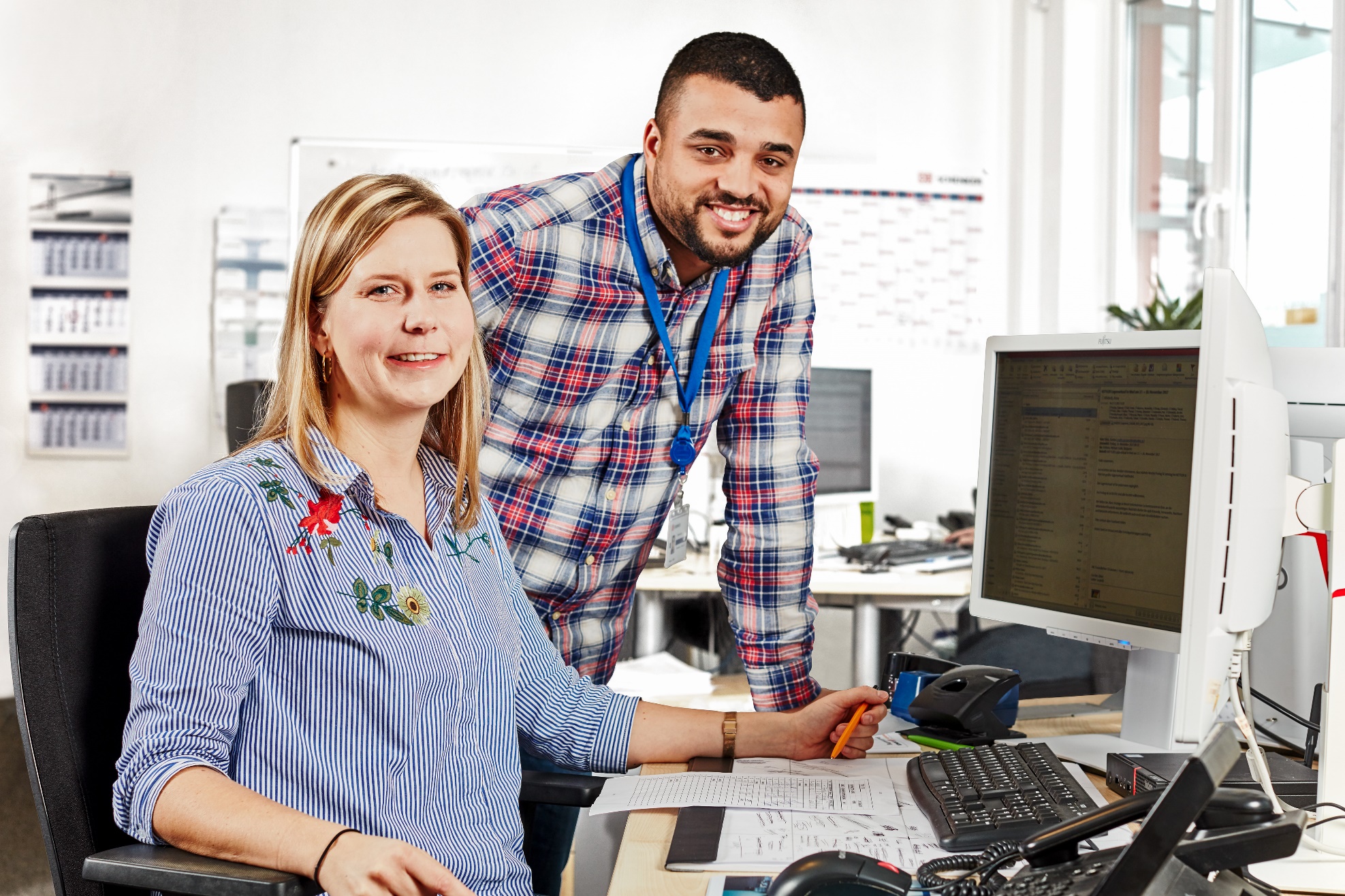 Царински декларантДБ Шенкер Македонија,ДБ Шенкер е глобален работодавач. Како транспортна и логистичка дивизија на Германски железници (Deutsche Bahn) ние организираме транспорт на стока и проекти во целиот свет, преку нашите 2000 локации во 130 земји. Во ДБ Шенкер, вие сте дел од глобална логистичка мрежа која го поврзува светот. Мрежа која Ви овозможува да ја обликувате Вашата кариера охрабрувајќи Ве да придонесувате и да направите промени. Вработените ги бираме врз основа на нивото искуство, перспективи, способности и вештини.Работно место: Царински декларант   (Скопје)Вашите задачи:Увозно/извозно царинење на роба и транзитна постапка Контрола на протокот на документиКоординира и обработува барања за извозно царинењеОбработка на декларацииАктивна соработка при извршување на планираните активностиАктивна добра комуникација со клиентите, соработниците и претставниците на Царинските службиПрибирање информации и превземање на иницијативи за контактирање потенцијални клиентиОбезбедува целосна усогласеност на работните процеси со законските регулативиИдентификува неправилности и нуди предлози за подорбување на работните процесиОриентиран кон остварување нови целиРедовни извештаи, комуникација и координација со Раководителот на одделениетоВашиот профил:Работно искуство како царински декларант од најмалку 3 година. Задолжително поседување на лиценца за царински декларантОдлично познавање на царинските процеси, процедури и закониИскуство со NTCTS и Kasper Диплома за завршено средно/високо образованиеПоседување на возачка дозвола Б категоријаПознавање на англиски јазик ќе се смета за предностДобри компјутерски вештини за Microsoft Office пакетотВашите способности:развиени комуникациски вештинитимски ориентирана личностсилна посветеност на работатажелба за постигнување на високи резултати и нови достигнувањажелба за придонес во развојот на одделението и компанијатаодговорност, организираностНашата понуда:работа во глобална компанија, една од најуспешните во светот на транспорт и логистикапривлечна плата и бенефицииможност за развој во рамки на компанијата, локално и глобалнообуки за развој јубилејни наградиодлична работна средина и тим за работаработно време 08:00 до 16:00 (пон-пет)Заинтересирани? Со нетрпение ја очекуваме Вашата апликација. Ве молиме испратете ни ja Вашата кратка биографија и останати референци, на E-mail: madalina.enache@dbschenker.com, Краен рок за пријавување: 15.04.2024Ве молиме забележете дека:со испраќање на Вашата апликација истовремено давате согласност за употреба на Вашите лични податоци содржани во апликацијатаќе бидат контактирани само кандидатите кои ги исполнуваат бараните услови.  https://www.dbschenker.com/mk-mk